Standard 3.1- Vocabulary-The student will develop and expand knowledge of words and word meanings to increase vocabulary-Words in Context-Expand vocabulary in language and writing by reading and listening to a variety of text and literatureStandard 3.1- Vocabulary-The student will develop and expand knowledge of words and word meanings to increase vocabulary-Words in Context-Expand vocabulary in language and writing by reading and listening to a variety of text and literatureStandard 3.1- Vocabulary-The student will develop and expand knowledge of words and word meanings to increase vocabulary-Words in Context-Expand vocabulary in language and writing by reading and listening to a variety of text and literatureTopic:VocabularyTopic:VocabularyTopic:VocabularyGrade:2Grade:2Grade:2Score 4.0Exceptional In addition to Score 3.0, in-depth inferences and applications that go beyond what was taught. Sample ActivitiesScore 4.0Exceptional In addition to Score 3.0, in-depth inferences and applications that go beyond what was taught. 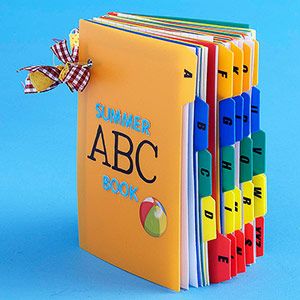 Score 3.0Capable The student will be able to:Identify Words in ContextExpand vocabulary in language and writing by reading and listening to a variety of text and literatureThe student exhibits no major errors or omissions.Score 2.0EmergingThere are no major errors or omissions regarding the simpler details and processes as the student:performs basic processes, such as:However, the student exhibits major errors or omissions regarding the more complex ideas and processes.Score 1.0Beginning With help, a partial understanding of some of the simpler details and processes and some of the more complex ideas and processes. Standard 2.1c Phonics/Decoding-The student will apply sound-symbol relationships to decode unknown words-Phonetic Analysis-Use blends, digraphs, and diphthongsStandard 2.1c Phonics/Decoding-The student will apply sound-symbol relationships to decode unknown words-Phonetic Analysis-Use blends, digraphs, and diphthongsStandard 2.1c Phonics/Decoding-The student will apply sound-symbol relationships to decode unknown words-Phonetic Analysis-Use blends, digraphs, and diphthongsTopic:Phonics/DecodingTopic:Phonics/DecodingTopic:Phonics/DecodingGrade:2Grade:2Grade:2Score 4.0Exceptional In addition to Score 3.0, in-depth inferences and applications that go beyond what was taught. Sample ActivitiesScore 4.0Exceptional In addition to Score 3.0, in-depth inferences and applications that go beyond what was taught. Score 3.0Capable The student:Phonetic AnalysisUse blends, digraphs, and diphthongsThe student exhibits no major errors or omissions.Score 2.0EmergingThere are no major errors or omissions regarding the simpler details and processes as the student:performs basic processes, such as:However, the student exhibits major errors or omissions regarding the more complex ideas and processes.Score 1.0Beginning With help, a partial understanding of some of the simpler details and processes and some of the more complex ideas and processes. Standard 5.5b Comprehension/Critical Literacy- The student will interact with the words and concepts in a text to construct an appropriate meaning-Monitoring and Correction Strategies-Integrate the use of semantics, syntax, and graphophonic cues to gain meaning from text.Standard 5.5b Comprehension/Critical Literacy- The student will interact with the words and concepts in a text to construct an appropriate meaning-Monitoring and Correction Strategies-Integrate the use of semantics, syntax, and graphophonic cues to gain meaning from text.Standard 5.5b Comprehension/Critical Literacy- The student will interact with the words and concepts in a text to construct an appropriate meaning-Monitoring and Correction Strategies-Integrate the use of semantics, syntax, and graphophonic cues to gain meaning from text.Topic:Comprehension/Critical LiteracyTopic:Comprehension/Critical LiteracyTopic:Comprehension/Critical LiteracyGrade:2Grade:2Grade:2Score 4.0Exceptional In addition to Score 3.0, in-depth inferences and applications that go beyond what was taught. Sample ActivitiesScore 4.0Exceptional In addition to Score 3.0, in-depth inferences and applications that go beyond what was taught. Score 3.0Capable The student:Monitoring and Correction Strategies-Integrate the use of semantics, syntax, and graphophonic cues to gain meaning from textThe student exhibits no major errors or omissions.Score 2.0EmergingThere are no major errors or omissions regarding the simpler details and processes as the student:performs basic processes, such as:However, the student exhibits major errors or omissions regarding the more complex ideas and processes.Score 1.0Beginning With help, a partial understanding of some of the simpler details and processes and some of the more complex ideas and processes. Standard 4.3 Fluency-The student will identify words rapidly so that attention is directed at the meaning of the text-Engage in repeated readings of the same text to increase fluencyStandard 4.3 Fluency-The student will identify words rapidly so that attention is directed at the meaning of the text-Engage in repeated readings of the same text to increase fluencyStandard 4.3 Fluency-The student will identify words rapidly so that attention is directed at the meaning of the text-Engage in repeated readings of the same text to increase fluencyTopic:FluencyTopic:FluencyTopic:FluencyGrade:2Grade:2Grade:2Score 4.0Exceptional In addition to Score 3.0, in-depth inferences and applications that go beyond what was taught. Sample ActivitiesScore 4.0Exceptional In addition to Score 3.0, in-depth inferences and applications that go beyond what was taught. Score 3.0Capable The student:Engage in repeated reading of the same text to increase fluencyThe student exhibits no major errors or omissions.Score 2.0EmergingThere are no major errors or omissions regarding the simpler details and processes as the student:performs basic processes, such as:However, the student exhibits major errors or omissions regarding the more complex ideas and processes.Score 1.0Beginning With help, a partial understanding of some of the simpler details and processes and some of the more complex ideas and processes.Standard 5.4b Comprehension/Critical Literacy-The student will interact with the words and concepts in a text to construct an appropriate meaning-Analysis and Evaluation-Make comparisons and draw conclusions based on what is readStandard 5.4b Comprehension/Critical Literacy-The student will interact with the words and concepts in a text to construct an appropriate meaning-Analysis and Evaluation-Make comparisons and draw conclusions based on what is readStandard 5.4b Comprehension/Critical Literacy-The student will interact with the words and concepts in a text to construct an appropriate meaning-Analysis and Evaluation-Make comparisons and draw conclusions based on what is readTopic:Comprehension/Critical LiteracyTopic:Comprehension/Critical LiteracyTopic:Comprehension/Critical LiteracyGrade:2Grade:2Grade:2Score 4.0Exceptional In addition to Score 3.0, in-depth inferences and applications that go beyond what was taught. Sample ActivitiesScore 4.0Exceptional In addition to Score 3.0, in-depth inferences and applications that go beyond what was taught. Score 3.0Capable The student:Analysis and Evaluation-Make comparisons and draw conclusions based on what is readThe student exhibits no major errors or omissions.Score 2.0EmergingThere are no major errors or omissions regarding the simpler details and processes as the student:performs basic processes, such as:However, the student exhibits major errors or omissions regarding the more complex ideas and processes.Score 1.0Beginning With help, a partial understanding of some of the simpler details and processes and some of the more complex ideas and processes. Standard 5.4c Comprehension/Critical Literacy- The student will interact with the words and concepts in a text to construct an appropriate meaning-Analysis and Evaluation-Describe character traits, changes, and relationshipsStandard 5.4c Comprehension/Critical Literacy- The student will interact with the words and concepts in a text to construct an appropriate meaning-Analysis and Evaluation-Describe character traits, changes, and relationshipsStandard 5.4c Comprehension/Critical Literacy- The student will interact with the words and concepts in a text to construct an appropriate meaning-Analysis and Evaluation-Describe character traits, changes, and relationshipsTopic:Comprehension/Critical LiteracyTopic:Comprehension/Critical LiteracyTopic:Comprehension/Critical LiteracyGrade:2Grade:2Grade:2Score 4.0Exceptional In addition to Score 3.0, in-depth inferences and applications that go beyond what was taught. Sample ActivitiesScore 4.0Exceptional In addition to Score 3.0, in-depth inferences and applications that go beyond what was taught. 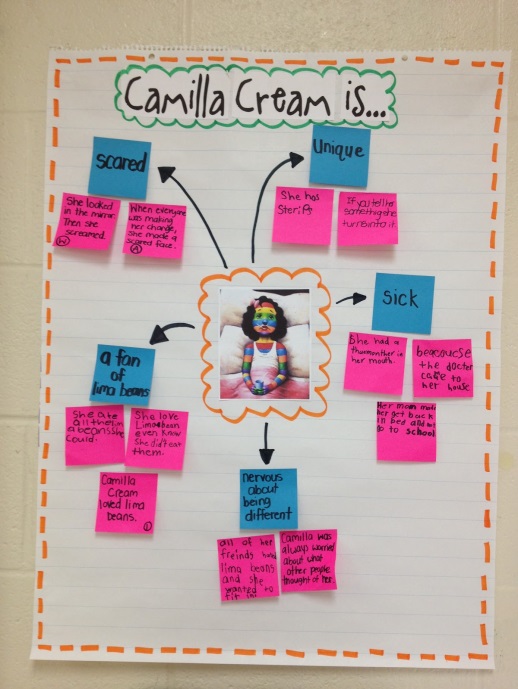 Score 3.0Capable The student:Analysis and Evaluation-Describe character traits, changes, and relationshipsThe student exhibits no major errors or omissions.Score 2.0EmergingThere are no major errors or omissions regarding the simpler details and processes as the student:performs basic processes, such as:However, the student exhibits major errors or omissions regarding the more complex ideas and processes.Score 1.0Beginning With help, a partial understanding of some of the simpler details and processes and some of the more complex ideas and processes. Standard 2.2 b Phonics/Decoding- The student will apply sound-symbol relationships to decode unknown words-Structural Analysis-Apply knowledge of basic syllabication to decode words in textStandard 2.2 b Phonics/Decoding- The student will apply sound-symbol relationships to decode unknown words-Structural Analysis-Apply knowledge of basic syllabication to decode words in textStandard 2.2 b Phonics/Decoding- The student will apply sound-symbol relationships to decode unknown words-Structural Analysis-Apply knowledge of basic syllabication to decode words in textTopic:Phonics/DecodingTopic:Phonics/DecodingTopic:Phonics/DecodingGrade:2Grade:2Grade:2Score 4.0Exceptional In addition to Score 3.0, in-depth inferences and applications that go beyond what was taught. Sample ActivitiesScore 4.0Exceptional In addition to Score 3.0, in-depth inferences and applications that go beyond what was taught. Horton Hears a Who- syllable counting and sorting http://www.teacherspayteachers.com/Product/Dr-Seuss-Horton-Syllable-Sort-Recording-Sheet-1138726 Score 3.0Capable The student:Structural AnalysisApply Knowledge of basic syllabication to decode words in textThe student exhibits no major errors or omissions.(Syllable Center) http://www.smekenseducation.com/hands-on-fun-with-syllables.html Score 2.0EmergingThere are no major errors or omissions regarding the simpler details and processes as the student:performs basic processes, such as:However, the student exhibits major errors or omissions regarding the more complex ideas and processes.(Syllable Center) http://conversationsinliteracy.blogspot.com/search?q=syllable(iPad App) http://conversationsinliteracy.blogspot.com/2014/02/popplet-and-pizza.html Score 1.0Beginning With help, a partial understanding of some of the simpler details and processes and some of the more complex ideas and processes. (Lego Syllables) http://thisreadingmama.com/counting-syllables-lego-bricks/(Syllables with Names) http://www.prekinders.com/teach-syllables/ Standard 4.5 Fluency-The student will identify words rapidly so that attention is directed at the meaning of the text-Use punctuation cues in text (i.e. commas, periods, question marks, and exclamation points) as a guide to understanding meaning Standard 4.5 Fluency-The student will identify words rapidly so that attention is directed at the meaning of the text-Use punctuation cues in text (i.e. commas, periods, question marks, and exclamation points) as a guide to understanding meaning Standard 4.5 Fluency-The student will identify words rapidly so that attention is directed at the meaning of the text-Use punctuation cues in text (i.e. commas, periods, question marks, and exclamation points) as a guide to understanding meaning Topic:FluencyTopic:FluencyTopic:FluencyGrade:2Grade:2Grade:2Score 4.0Exceptional In addition to Score 3.0, in-depth inferences and applications that go beyond what was taught. Sample ActivitiesScore 4.0Exceptional In addition to Score 3.0, in-depth inferences and applications that go beyond what was taught. Pigeon books by Mo Williams to determine purpose of punctuation http://thefabulousfirstgrade-sarah.blogspot.com/2012/10/crazy-about-punctuation-freebies-galore.html Score 3.0Capable The student:Use punctuation cues in text (i.e. commas, periods, question marks, and exclamation points) as a guide to understanding meaningThe student exhibits no major errors or omissions.Kinesthetic Punctuation:Teacher- Read a sentence and inflect voice depending on the punctuation that should be used Student- After the sentence has been read the students decide what punctuation should be used by acting it out with their bodies Period: crouch down in a ballExclamation: stand up tall with arms straight in the air next to headQuestion Mark: stand up and bend over slightly with arms in the air and arched overScore 2.0EmergingThere are no major errors or omissions regarding the simpler details and processes as the student:performs basic processes, such as:However, the student exhibits major errors or omissions regarding the more complex ideas and processes.Score 1.0Beginning With help, a partial understanding of some of the simpler details and processes and some of the more complex ideas and processes. Standard 5.1b Comprehension/Critical Literacy- The student will interact with the words and concepts in a text to construct an appropriate meaning-Literal Understanding-Use pre-reading strategies to preview, activate prior knowledge, make predictions, use picture clues, and establish the purpose for reading (i.e. graphic organizers)Standard 5.1b Comprehension/Critical Literacy- The student will interact with the words and concepts in a text to construct an appropriate meaning-Literal Understanding-Use pre-reading strategies to preview, activate prior knowledge, make predictions, use picture clues, and establish the purpose for reading (i.e. graphic organizers)Standard 5.1b Comprehension/Critical Literacy- The student will interact with the words and concepts in a text to construct an appropriate meaning-Literal Understanding-Use pre-reading strategies to preview, activate prior knowledge, make predictions, use picture clues, and establish the purpose for reading (i.e. graphic organizers)Standard 5.1b Comprehension/Critical Literacy- The student will interact with the words and concepts in a text to construct an appropriate meaning-Literal Understanding-Use pre-reading strategies to preview, activate prior knowledge, make predictions, use picture clues, and establish the purpose for reading (i.e. graphic organizers)Topic:Comprehension/Critical LiteracyTopic:Comprehension/Critical LiteracyTopic:Comprehension/Critical LiteracyTopic:Comprehension/Critical LiteracyGrade:2Grade:2Grade:2Grade:2Score 4.0Exceptional In addition to Score 3.0, in-depth inferences and applications that go beyond what was taught. Sample ActivitiesSample ActivitiesScore 4.0Exceptional In addition to Score 3.0, in-depth inferences and applications that go beyond what was taught. (Interactive Notebook Predictions)-  Write the prediction, list the reason, write what actually happened, go back and compare how close the prediction was.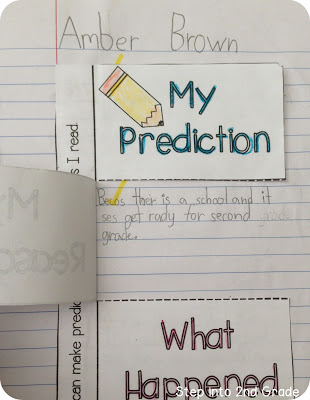 (Interactive Notebook Predictions)-  Write the prediction, list the reason, write what actually happened, go back and compare how close the prediction was.Score 3.0Capable The student:Literal UnderstandingUse pre-reading strategies to preview, activate prior knowledge, make predictions, use picture clues, and establish the purpose for reading (i.e. graphic organizers)The student exhibits no major errors or omissions.Use science experiments to make predictions about what will happen (i.e. What will happen with you give a plant water and when you don’t) Make predictions in a Scholastic News magazine and label the features used to make the predictions 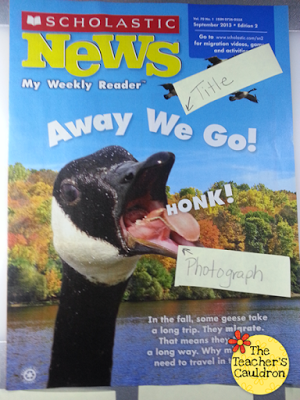 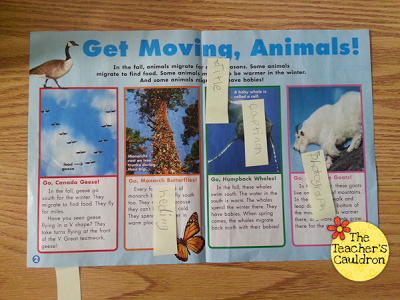 Use science experiments to make predictions about what will happen (i.e. What will happen with you give a plant water and when you don’t) Make predictions in a Scholastic News magazine and label the features used to make the predictions Score 2.0EmergingThere are no major errors or omissions regarding the simpler details and processes as the student:performs basic processes, such as:However, the student exhibits major errors or omissions regarding the more complex ideas and processes.Text Feature Scavenger Hunt- look for different text features, list them, define their purpose. 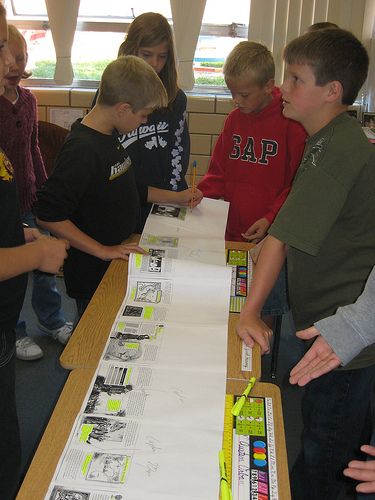 Text Feature Scavenger Hunt- look for different text features, list them, define their purpose. Score 1.0Beginning With help, a partial understanding of some of the simpler details and processes and some of the more complex ideas and processes. Non-fiction text feature anchor chart 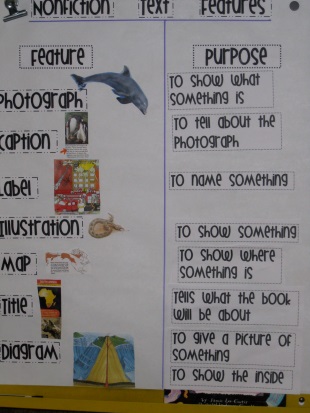 Non-fiction text feature anchor chart Standard 7.2 Research and Information- The student will conduct research and organize information-Interpreting Information-Analyze and evaluate information from a variety of sources  Standard 7.2 Research and Information- The student will conduct research and organize information-Interpreting Information-Analyze and evaluate information from a variety of sources  Standard 7.2 Research and Information- The student will conduct research and organize information-Interpreting Information-Analyze and evaluate information from a variety of sources  Standard 7.2 Research and Information- The student will conduct research and organize information-Interpreting Information-Analyze and evaluate information from a variety of sources  Topic:Research and InformationTopic:Research and InformationTopic:Research and InformationTopic:Research and InformationGrade:2Grade:2Grade:2Grade:2Score 4.0Exceptional In addition to Score 3.0, in-depth inferences and applications that go beyond what was taught. In addition to Score 3.0, in-depth inferences and applications that go beyond what was taught. Sample ActivitiesScore 4.0Exceptional In addition to Score 3.0, in-depth inferences and applications that go beyond what was taught. In addition to Score 3.0, in-depth inferences and applications that go beyond what was taught. Score 3.0Capable The student:Interpreting Information-Analyze and evaluate information from a variety of sourcesThe student exhibits no major errors or omissions.The student:Interpreting Information-Analyze and evaluate information from a variety of sourcesThe student exhibits no major errors or omissions.Score 2.0EmergingThere are no major errors or omissions regarding the simpler details and processes as the student:performs basic processes, such as:However, the student exhibits major errors or omissions regarding the more complex ideas and processes.There are no major errors or omissions regarding the simpler details and processes as the student:performs basic processes, such as:However, the student exhibits major errors or omissions regarding the more complex ideas and processes.Score 1.0Beginning With help, a partial understanding of some of the simpler details and processes and some of the more complex ideas and processes. With help, a partial understanding of some of the simpler details and processes and some of the more complex ideas and processes. Standard 5.3 Comprehension/Critical Literacy-The student will interact with the words and concepts in a text to construct an appropriate meaning-Summary and Generalization-Retell or act out narrative text by identifying story elements and sequencing the eventsStandard 5.3 Comprehension/Critical Literacy-The student will interact with the words and concepts in a text to construct an appropriate meaning-Summary and Generalization-Retell or act out narrative text by identifying story elements and sequencing the eventsStandard 5.3 Comprehension/Critical Literacy-The student will interact with the words and concepts in a text to construct an appropriate meaning-Summary and Generalization-Retell or act out narrative text by identifying story elements and sequencing the eventsTopic:Comprehension/Critical LiteracyTopic:Comprehension/Critical LiteracyTopic:Comprehension/Critical LiteracyGrade:2Grade:2Grade:2Score 4.0Exceptional In addition to Score 3.0, in-depth inferences and applications that go beyond what was taught. Sample ActivitiesScore 4.0Exceptional In addition to Score 3.0, in-depth inferences and applications that go beyond what was taught. Score 3.0Capable The student:Summary and GeneralizationRetell or act out narrative text by identifying story elements and sequencing the eventsThe student exhibits no major errors or omissions.Comic Strip Plots- read a story, have students retell the story by making it a comic strip, then have students use the pictures to help them verbally  retell the story 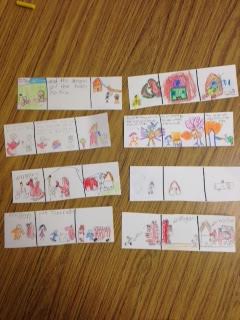 Score 2.0EmergingThere are no major errors or omissions regarding the simpler details and processes as the student:performs basic processes, such as:However, the student exhibits major errors or omissions regarding the more complex ideas and processes.t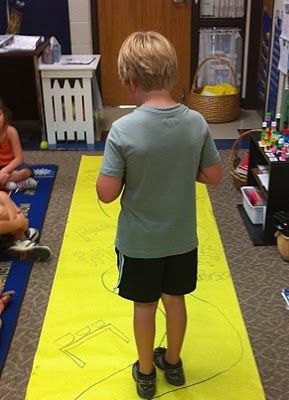 Score 1.0Beginning With help, a partial understanding of some of the simpler details and processes and some of the more complex ideas and processes. Practice using order words and pictures tot sequence events (first, next, then, last) 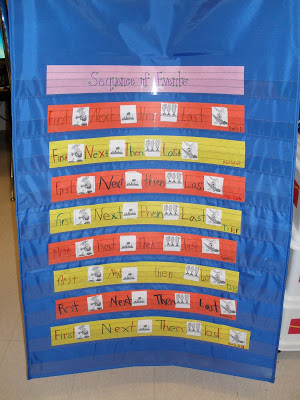 Standard 5.1c Comprehension/Critical Literacy-The student will interact with the words and concepts in a text to construct an appropriate meaning-Literal Understanding-Ask and respond to questions to aid comprehension about important elements of fiction and nonfictionStandard 5.1c Comprehension/Critical Literacy-The student will interact with the words and concepts in a text to construct an appropriate meaning-Literal Understanding-Ask and respond to questions to aid comprehension about important elements of fiction and nonfictionStandard 5.1c Comprehension/Critical Literacy-The student will interact with the words and concepts in a text to construct an appropriate meaning-Literal Understanding-Ask and respond to questions to aid comprehension about important elements of fiction and nonfictionTopic:Comprehension/Critical LiteracyTopic:Comprehension/Critical LiteracyTopic:Comprehension/Critical LiteracyGrade:2Grade:2Grade:2Score 4.0Exceptional In addition to Score 3.0, in-depth inferences and applications that go beyond what was taught. Sample ActivitiesScore 4.0Exceptional In addition to Score 3.0, in-depth inferences and applications that go beyond what was taught. Compare the elements of fiction and non-fiction http://shenanigansinsecond.blogspot.com/2011/11/were-all-jacked-up-on-nonfiction.html Score 3.0Capable The student:Literal UnderstandingAsk and respond to questions to aid comprehension about important elements of fiction and nonfictionThe student exhibits no major errors or omissions.(How to use the Scholastic Weekly Reader and implement comprehension strategies) http://www.weeklyreader.com/article/top-tips-teaching-reading-comprehension/Score 2.0EmergingThere are no major errors or omissions regarding the simpler details and processes as the student:performs basic processes, such as:However, the student exhibits major errors or omissions regarding the more complex ideas and processes.(Helping students remember parts of a story) http://www.scholastic.com/parents/blogs/scholastic-parents-raise-reader/what-to-do-when-your-child-cant-remember-what-he-reads Score 1.0Beginning With help, a partial understanding of some of the simpler details and processes and some of the more complex ideas and processes. (Variety of books to teach and show how to use different comprehension strategies) http://www.mauryk12.org/Literacy/reading%20mentor%20texts.htm Standard 3.2 Vocabulary-The students will develop and expand knowledge of words and word meanings to increase vocabulary-Synonyms, antonyms, and homonyms/homophones-Understand and explain common antonyms, synonyms, and homonyms/homophonesStandard 3.2 Vocabulary-The students will develop and expand knowledge of words and word meanings to increase vocabulary-Synonyms, antonyms, and homonyms/homophones-Understand and explain common antonyms, synonyms, and homonyms/homophonesStandard 3.2 Vocabulary-The students will develop and expand knowledge of words and word meanings to increase vocabulary-Synonyms, antonyms, and homonyms/homophones-Understand and explain common antonyms, synonyms, and homonyms/homophonesTopic:VocabularyTopic:VocabularyTopic:VocabularyGrade:2Grade:2Grade:2Score 4.0Exceptional In addition to Score 3.0, in-depth inferences and applications that go beyond what was taught. Sample ActivitiesScore 4.0Exceptional In addition to Score 3.0, in-depth inferences and applications that go beyond what was taught. Come up with new words to replace “boring words” on the word wallhttp://www.mpmschoolsupplies.com/ideas/1084/rescue-tired-words-interactive-classroom-word-wall/ Score 3.0Capable The student:Synonyms, antonyms, and homonyms/homophonesUnderstand and explain common antonyms, synonyms, and homonyms/homophonesThe student exhibits no major errors or omissions.Score 2.0EmergingThere are no major errors or omissions regarding the simpler details and processes as the student:performs basic processes, such as:However, the student exhibits major errors or omissions regarding the more complex ideas and processes.Synonym, Antonym, Homophone Sort http://collaborationcuties.blogspot.com/2013/03/eggcellent-word-study-take-it-and-make.html Score 1.0Beginning With help, a partial understanding of some of the simpler details and processes and some of the more complex ideas and processes. Antonym Picture Cards  http://www.teacherspayteachers.com/Product/FREEBIE-Picture-antonym-cards-657588 Synonym and Antonym Card http://www.teacherspayteachers.com/Product/Picture-Cards-for-Antonyms-and-Synonyms-423752 Standard 2.2a Phonics/Decoding- The student will apply sound-symbol relationships to decode unknown words- Structural Analysis-Build and understand compound words, contractions, and base words using prefixes and suffixesStandard 2.2a Phonics/Decoding- The student will apply sound-symbol relationships to decode unknown words- Structural Analysis-Build and understand compound words, contractions, and base words using prefixes and suffixesStandard 2.2a Phonics/Decoding- The student will apply sound-symbol relationships to decode unknown words- Structural Analysis-Build and understand compound words, contractions, and base words using prefixes and suffixesTopic:Phonics/DecodingTopic:Phonics/DecodingTopic:Phonics/DecodingGrade:2Grade:2Grade:2Score 4.0Exceptional In addition to Score 3.0, in-depth inferences and applications that go beyond what was taught. Sample ActivitiesScore 4.0Exceptional In addition to Score 3.0, in-depth inferences and applications that go beyond what was taught. Sort between compound and non-compound words http://www.teacherspayteachers.com/Product/Compound-WordNot-a-Compound-Word-Sort-222224 Prefixes and Suffixes Meanings http://www.teacherspayteachers.com/Product/Prefixes-and-Suffixes-Cheat-Sheet-366558 Score 3.0Capable The student:Structural AnalysisBuild and understand compound words, contractions, and base words using prefixes and suffixesThe student exhibits no major errors or omissions.Compound Words Bundle http://www.teacherspayteachers.com/Product/Compound-Words-MEGA-Pack-762741 Score 2.0EmergingThere are no major errors or omissions regarding the simpler details and processes as the student:performs basic processes, such as:However, the student exhibits major errors or omissions regarding the more complex ideas and processes.Compound Words Foldable http://reliefteachingideas.wordpress.com/2014/04/26/compound-words-foldable/comment-page-1/#comment-624 Score 1.0Beginning With help, a partial understanding of some of the simpler details and processes and some of the more complex ideas and processes. Compound Words Picture Cards http://www.teacherspayteachers.com/Product/Compound-Words-Literacy-Centres-519654 Standard 5.3b Comprehension/Critical Literacy- The student will interact with the words and concepts in a text to construct an appropriate meaning-Summary and Generalization-Produce oral or written summaries of text selections by discussing who, what, when, where, why, and how to identify the main idea and significant supporting details of a textStandard 5.3b Comprehension/Critical Literacy- The student will interact with the words and concepts in a text to construct an appropriate meaning-Summary and Generalization-Produce oral or written summaries of text selections by discussing who, what, when, where, why, and how to identify the main idea and significant supporting details of a textStandard 5.3b Comprehension/Critical Literacy- The student will interact with the words and concepts in a text to construct an appropriate meaning-Summary and Generalization-Produce oral or written summaries of text selections by discussing who, what, when, where, why, and how to identify the main idea and significant supporting details of a textTopic:Comprehension/Critical LiteracyTopic:Comprehension/Critical LiteracyTopic:Comprehension/Critical LiteracyGrade:2Grade:2Grade:2Score 4.0Exceptional In addition to Score 3.0, in-depth inferences and applications that go beyond what was taught. Sample ActivitiesScore 4.0Exceptional In addition to Score 3.0, in-depth inferences and applications that go beyond what was taught. Fairytale Comparing Themes 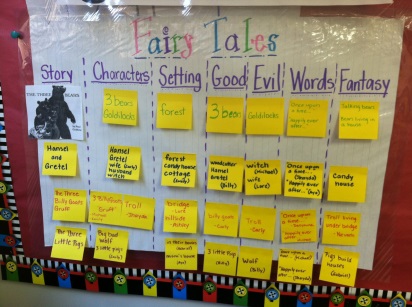 Score 3.0Capable The student:Summary and GeneralizationProduce oral or written summaries of text selections by discussing who, what, when, where, why, and how to identify the main idea and significant supporting details of a textThe student exhibits no major errors or omissions.5Ws Bingo http://www.teacherspayteachers.com/Product/WH-Question-Bingo-Who-What-When-Where-and-Why-1246540Score 2.0EmergingThere are no major errors or omissions regarding the simpler details and processes as the student:performs basic processes, such as:However, the student exhibits major errors or omissions regarding the more complex ideas and processes.5W’s ballhttp://www.coffeecupsandcrayons.com/practice-questioning-with-a-question-ball/ Score 1.0Beginning With help, a partial understanding of some of the simpler details and processes and some of the more complex ideas and processes. Main Idea and Detail Puzzles- use a puzzle to show a main idea all the pieces make up the supporting details Standard 2.1 Phonics/Decoding-The student will apply sound-symbol relationships to decode unknown words-Phonetic Analysis-Use short, long, and r-controlled vowel soundsStandard 2.1 Phonics/Decoding-The student will apply sound-symbol relationships to decode unknown words-Phonetic Analysis-Use short, long, and r-controlled vowel soundsStandard 2.1 Phonics/Decoding-The student will apply sound-symbol relationships to decode unknown words-Phonetic Analysis-Use short, long, and r-controlled vowel soundsTopic:Phonics/DecodingTopic:Phonics/DecodingTopic:Phonics/DecodingGrade:2Grade:2Grade:2Score 4.0Exceptional In addition to Score 3.0, in-depth inferences and applications that go beyond what was taught. Sample ActivitiesScore 4.0Exceptional In addition to Score 3.0, in-depth inferences and applications that go beyond what was taught. Students can come up with a list of their own r-controlled vowels http://theinspiredapple.blogspot.com/2011/03/teaching-r-controlled-vowels-ar-first.html Score 3.0Capable The student:Phonetic AnalysisUse short, long, and r-controlled vowel soundsThe student exhibits no major errors or omissions.Vowel Song https://www.youtube.com/watch?v=fR-BLFZyAWs R-controlled flip book 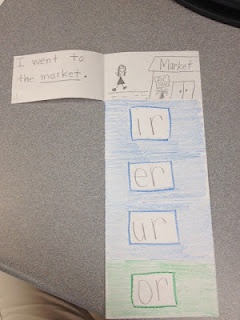 Score 2.0EmergingThere are no major errors or omissions regarding the simpler details and processes as the student:performs basic processes, such as:However, the student exhibits major errors or omissions regarding the more complex ideas and processes.Long and Short Vowelshttp://www.teacherspayteachers.com/Product/Alphabet-Vowel-and-Word-Work-Charts-Free-1030994 Vowel Flipbook http://mrsbumgardners1stgradeclass.blogspot.com/2010/10/short-vowel-review-week.htmlScore 1.0Beginning With help, a partial understanding of some of the simpler details and processes and some of the more complex ideas and processes. Short Vowel Word Building http://thisreadingmama.com/free-short-vowel-word-building-pack/ Standard 4.2 Fluency- The student will identify words rapidly so that attention is directed at the meaning of the text-Read regularly in instructional-level text that is challenging yet manageable (texts in which no more than 1 in 10 words is difficult for the reader)Standard 4.2 Fluency- The student will identify words rapidly so that attention is directed at the meaning of the text-Read regularly in instructional-level text that is challenging yet manageable (texts in which no more than 1 in 10 words is difficult for the reader)Standard 4.2 Fluency- The student will identify words rapidly so that attention is directed at the meaning of the text-Read regularly in instructional-level text that is challenging yet manageable (texts in which no more than 1 in 10 words is difficult for the reader)Topic:FluencyTopic:FluencyTopic:FluencyGrade:2Grade:2Grade:2Score 4.0Exceptional In addition to Score 3.0, in-depth inferences and applications that go beyond what was taught. Sample ActivitiesScore 4.0Exceptional In addition to Score 3.0, in-depth inferences and applications that go beyond what was taught. 3rd grade sight words http://www.schoolsparks.com/blog/keep-on-reading-with-third-grade-sight-words Score 3.0Capable The student:Read regularly in instructional-level text that is challenging yet manageable (texts in which no more than 1 in 10 words is difficult for the reader)The student exhibits no major errors or omissions.2nd grade sight word sentences http://www.schoolsparks.com/blog/get-reading-with-sight-word-sentencesThe sight word songhttps://www.youtube.com/watch?v=1rmYfo84hygScore 2.0EmergingThere are no major errors or omissions regarding the simpler details and processes as the student:performs basic processes, such as:However, the student exhibits major errors or omissions regarding the more complex ideas and processes.Dolch Word List and Flashcards http://www.uniqueteachingresources.com/dolch-sight-words.htmlSight word gameshttp://www.teacherspayteachers.com/Product/Super-engaging-Superhero-sight-word-activities-670496 Score 1.0Beginning With help, a partial understanding of some of the simpler details and processes and some of the more complex ideas and processes. Sight word puzzles http://www.teachersnotebook.com/product/Curious_Cat_Was_Here/sight-word-puzzles-bundle Standard 6.1 Literature-The student will read to construct meaning and respond to a wide variety of literary forms-Literary Genres-Demonstrate knowledge of and application for various forms (genres) of literatureStandard 6.1 Literature-The student will read to construct meaning and respond to a wide variety of literary forms-Literary Genres-Demonstrate knowledge of and application for various forms (genres) of literatureStandard 6.1 Literature-The student will read to construct meaning and respond to a wide variety of literary forms-Literary Genres-Demonstrate knowledge of and application for various forms (genres) of literatureTopic:LiteratureTopic:LiteratureTopic:LiteratureGrade:2Grade:2Grade:2Score 4.0Exceptional In addition to Score 3.0, in-depth inferences and applications that go beyond what was taught. determine author’s purpose. Sample ActivitiesScore 4.0Exceptional In addition to Score 3.0, in-depth inferences and applications that go beyond what was taught. determine author’s purpose. Author’s Purpose Matching Activity http://www.teacherspayteachers.com/Product/Authors-Purpose-Cut-and-Paste-Matching-Activity-Assessment-387691 Score 3.0Capable The student:Literary GenresDemonstrate knowledge of and application for various forms (genres) of literatureThe student exhibits no major errors or omissions.Genre Webhttp://staudtsmark.blogspot.com/2012/10/genre-webs.htmlUse Scholastic Book Order to separate books by genre and determine their characteristicshttp://www.lessonswithlaughter.com/2012/12/genre-posters.html?m=1 Score 2.0EmergingThere are no major errors or omissions regarding the simpler details and processes as the student:performs basic processes, such as:However, the student exhibits major errors or omissions regarding the more complex ideas and processes.Genre posters http://www.teacherspayteachers.com/Product/Genre-Posters-1314706 Score 1.0Beginning With help, a partial understanding of some of the simpler details and processes and some of the more complex ideas and processes. Non-fiction book features https://www.youtube.com/watch/?v=XoudxEM3dRY 